Итоги онлайн-опроса граждан по оценке работы по противодействию коррупции, проводимой административным отделом Забайкалкрайстата в 2016 годуПо состоянию на 13 часов 30.12.2016 года (опрос проводился с 01.05.2016 по 30.12.2016) всего проголосовало 35 человек:© 2016 Забайкалкрайстат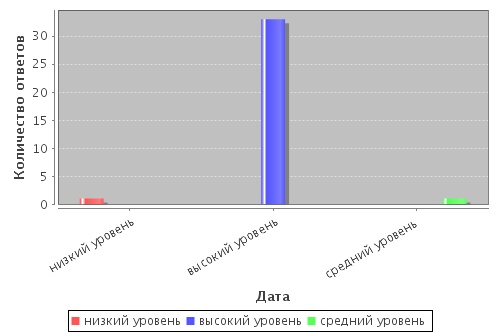 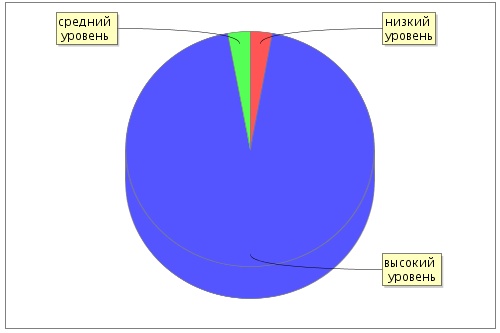 Высокий уровень33 чел.Средний уровень1 чел.Низкий уровень1 чел.